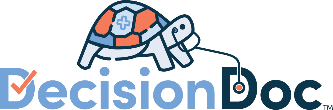 Intro to Decision Doc Subject: Introducing Decision Doc!Send Date: 10/12Attachments: Decision Doc OE Flyer_CPS 2023Cc or Bcc: hrogers@myhealthmath.com; kalexander@myhealthmath.comHi all!  We’re pleased to announce a new partnership with MyHealthMath! They make it easy for you to better understand your plan options and feel more confident about your choice—all at no extra cost to you. Employees who use Decision Doc save over $1,300 a year on average. Navigate to their secure, online platform, Decision Doc via www.myhealthmath.com/cps2023 starting on October 17. Decision Doc will help you choose a plan that best matches your specific health circumstances and gives you the best value. Check out the Decision Doc User Guide or please reach out to questions@myhealthmath.com for support!All the best,Raffle Announcement  Subject: Don’t Miss Out – Exclusive Raffle for Using Decision Doc!Suggested Send Date: 10/17Attachments:  Decision Doc Exclusive RaffleCc or Bcc: hrogers@myhealthmath.com; kalexander@myhealthmath.comDear  Employees,By now, you’ve probably heard that we’re providing you with extra support this open enrollment, through our partnership with MyHealthMath. Their online platform, Decision Doc, helps you choose a plan that can save you over $1,300 a year! It only takes a few minutes to get a custom report that matches you to the most optimal plan for you and your family.As a bonus, MyHealthMath is offering an exclusive raffle to  employees. Use Decision Doc by 11:59 pm on October 28 for a chance to win 1 of .Already use Decision Doc? Great news – you’ve been automatically entered into this raffle!Ten lucky winners will receive their gift card via email by 3pm EST on October 31. Gift cards will come from gc-orders@gc.email.amazon.comGet started using Decision Doc here: www.myhealthmath.com/cps2023 (for the best experience, please use the most updated version of Google Chrome on your browser!)Cheers!From your Executive LeadershipSubject: Free support for  employeesSuggested Send Date: 10/25Cc or Bcc: hrogers@myhealthmath.com; kalexander@myhealthmath.com Dear  Employees,With open enrollment in full swing, I wanted to remind you that Decision Doc is available to all employees. The platform makes it easy for you to better understand your plan options and feel more confident about your choice — all at no extra cost to you. The secure platform that takes just 5-6 minutes to complete will help you choose a plan that best matches your specific circumstances and gives you the best value.  Get started with Decision Doc today, before you make your final decision.  Go to www.myhealthmath.com/cps2023Answer a few quick questions, either online or over the phone, about potential and planned medical services and prescriptions that you and your family members may need during the benefit year.  You’ll receive an instant report detailing your possible expenses for the plan year – you can save this report, try out different usage scenarios, and even email the report to a partner at home.  Questions about Decision Doc or your personalized report? Email the MyHealthMath team at questions@myhealthmath.com. Sincerely,Final ReminderSubject: Get the Health Plan You Deserve!  Suggested Send Date: 11/1Cc or Bcc: hrogers@myhealthmath.com; kalexander@myhealthmath.comDear  Employees,This is your final chance to use Decision Doc and feel extra confident in your plan choice. Decision Doc is a secure platform that is quick, easy, and confidential, and could save you thousands.Go to www.myhealthmath.com/cps2023Answer some quick questions about the medical services and prescriptions that you and your family members may need next year.You’ll receive an interactive report showing you the right plan for the upcoming year. You can save the report, try out different scenarios, and even email it to a partner at home!Questions about Decision Doc or your personalized report? Email the MyHealthMath team at questions@myhealthmath.com. Sincerely,Chicago Public Schools